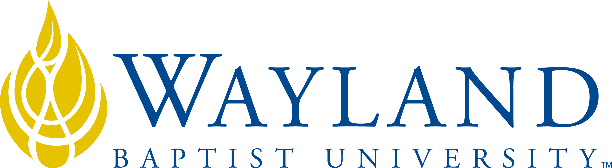 Wayland Baptist OnlineSchool of Business2. UNIVERSITY MISSION STATEMENTWayland Baptist University exists to educate students in an academically challenging, learning-focused and distinctively Christian environment for professional success, and service to God and humankind.3. COURSE NUMBER & NAME: BUAD 4334-VC02, Business Ethics4. TERM: Winter, 2019, Nov 11, 2019 - Feb 15, 20205. INSTRUCTOR: Dr. Bob Vega6. CONTACT INFORMATION:Office phone:  808-753-5478WBU Email: vegar@wbu.eduCell phone:  808-753-54787. OFFICE HOURS, BUILDING & LOCATION: Online, Sunday to Friday, 5-10 PM8. COURSE MEETING TIME & LOCATION:Fully Online, Virtual Campus, Blackboard9. CATALOG DESCRIPTION: In-depth investigation of ethical management and leadership styles, including context of a Christian worldview.  Ethical reasoning for application to a variety of business situations.10. PREREQUISITE:None11. REQUIRED TEXTBOOK AND RESOURCE MATERIAL: 12. OPTIONAL MATERIALSArticles provided by Professor13. COURSE OUTCOMES AND COMPETENCIES:Study the business ethics issues and definitions, theories, and frameworks important to organizational ethical decision making;Use knowledge to develop boundaries of your own personal ethical boundaries;Identify the role of stakeholder interest and recognize ethical issues in business;Understand the interrelationship of ethics and social responsibility;Gain confidence using oral skills to relate the issues of an ethical controversy in business to moral philosophy, work group influence, corporate culture, and social responsibility;Identify means to resolve ethical disputes in business;Examine the consequences of unethical/ethical business decisions;Objectively listen and evaluate the thought process and ethical differences of others;Understand the role of corporate governance and corporate culture in ethical decision making;14. ATTENDANCE REQUIREMENTS:As stated in the Wayland Catalog, students enrolled at one of the University’s external campuses should make every effort to attend all class meetings. All absences must be explained to the instructor, who will then determine whether the omitted work may be made up. When a student reaches that number of absences considered by the instructor to be excessive, the instructor will so advise the student and file an unsatisfactory progress report with the campus executive director. Any student who misses 25 percent or more of the regularly scheduled class meetings may receive a grade of F in the course. Additional attendance policies for each course, as defined by the instructor in the course syllabus, are considered a part of the University’s attendance policy.  Since this is a fully online course, attendance will be monitored in the participation that students show in the discussion forum.  Students must post at least one substantive response to the discussion questions forum per week to be in attendance for that week.15. STATEMENT ON PLAGIARISM & ACADEMIC DISHONESTY:Wayland Baptist University observes a zero tolerance policy regarding academic dishonesty. Per university policy as described in the academic catalog, all cases of academic dishonesty will be reported and second offenses will result in suspension from the university.16. DISABILITY STATEMENT:In compliance with the Americans with Disabilities Act of 1990 (ADA), it is the policy of Wayland Baptist University that no otherwise qualified person with a disability be excluded from participation in, be denied the benefits of, or be subject to discrimination under any educational program or activity in the university. The Coordinator of Counseling Services serves as the coordinator of students with a disability and should be contacted concerning accommodation requests at (806) 291-3765. Documentation of a disability must accompany any request for accommodations.17. COURSE REQUIREMENTS and GRADING CRITERIA:Weekly :Students will be required to read the textbook as assigned per week.  In addition, students will be asked to post two researched articles summaries regarding management ethics that they obtain from an Internet/online library search.  Discussion on these textbook and researched topics will be a weekly activity in the discussion forums.Threaded Discussion Board (Graded, 20-points per week x 10):  200 Pts.Students are required to respond to weekly discussion questions posted on the discussion board section.  Course participation grades will be based on weekly discussion board activity.Weekly Cases Reports (Graded, 20-points per case x8):  160Students will choose one case report to complete for each of the six sections of the course textbook.Midterm Exam (Graded, 70-points):Students will complete an online midterm exam encompassing the first half of the course material.  The exam will be a combination of short answer and multiple-choice questionsFinal Exam (Graded, 70-points):Students will complete an online final exam encompassing the second half of the course material.  The exam will be a combination of short answer and multiple-choice questions17.1 Grade Appeal Statement: “Students shall have protection through orderly procedures against prejudices or capricious academic evaluation. A student who believes that he or she has not been held to realistic academic standards, just evaluation procedures, or appropriate grading, may appeal the final grade given in the course by using the student grade appeal process described in the Academic Catalog. Appeals  may  not  be  made  for  advanced  placement  examinations  or  course bypass examinations. Appeals are limited to the final course grade, which may be upheld, raised, or lowered at any stage of the appeal process. Any recommendation to lower a course grade must be submitted through the Vice President of Academic Affairs/Faculty Assembly Grade Appeals Committee for review and approval. The Faculty Assembly Grade Appeals Committee may instruct that the course grade be upheld, raised, or lowered to a more proper evaluation.”18. TENTATIVE SCHEDULE19. ADDITIONAL INFORMATIONGrading Rubrics will be used in Blackboard to grade discussion and case assignments.BOOKAUTHOREDYEARPUBLISHERISBN#UPDATEDBusiness EthicsFerrell, FraedrichFerrell12th2016Cengage9781-33761-4450 12/13/18            ANDEthics on the Job Pfeiffer/Forsberg4th2014Cengage 9781-13393-4875 12/13/18WeekReading TopicsChapterAssignmentsGraded Assignmentpoints1The Importance of Business Ethics1Discussion forum #1202Emerging Business Ethics Issues2Discussion forum #2Case #1403Ethics as a Dimension of Social Responsibility3Discussion forum #3Case #2404Understanding Ethical Decision Making and Corporate Governance4Discussion forum #4Case #3405Individual Factors: Moral Philosophies and Cognitive Moral Development5Discussion forum #5Midterm Exam906Organizational Factors: Structure, Relationships, and Conflicts6Discussion forum #6Case #4407Organizational Factors Corporate Culture7Discussion forum #7Case #5408Developing an Effective Ethics Program8Discussion forum #8Case #6409Implementing and Auditing Ethics Programs9Discussion forum #9Case #74010Business Ethics in a Global Economy10Discussion forum #10Case #84011ReviewDiscussion forum (reflection)Final Exam70Total PointsTotal PointsTotal PointsTotal Points500